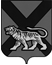 ТЕРРИТОРИАЛЬНАЯ  ИЗБИРАТЕЛЬНАЯ КОМИССИЯ ГОРОДА  ДАЛЬНЕГОРСКАР Е Ш Е Н И Е14 июня  2018 г.                         г. Дальнегорск                         № 504/76О зачислении в резерв составов участковых избирательных комиссий Дальнегорского городского округаНа основании пункта 9 статьи 26 Федерального закона «Об основных гарантиях избирательных прав и права на участие в референдуме граждан Российской Федерации», в соответствии с постановлением Центральной избирательной комиссии Российской Федерации от 5 декабря 2012 года            № 152/1337-6 (с последующими изменениями) «О порядке формирования резерва составов участковых комиссий и назначения нового члена участковой комиссии из резерва составов участковых комиссий», решением Избирательной комиссии Приморского края от 30 марта 2018 года № 68/728 «О резерве составов участковых избирательных комиссий, комиссий референдума», территориальная избирательная комиссия города Дальнегорска РЕШИЛА:1. Зачислить в резерв составов участковых комиссий Дальнегорского городского округа лиц согласно прилагаемому списку.2. Направить настоящее решение в Избирательную комиссию Приморского края для размещения на официальном сайте в информационно-телекоммуникационной сети «Интернет».Председатель комиссии                                                 		        С.Н.ЗарецкаяСекретарь комиссии                                                     		  О. Д. Деремешко   Список лиц, зачисленных в резерв составов участковых комиссий Дальнегорского городского округаСписок лиц, зачисленных в резерв составов участковых комиссий Дальнегорского городского округаСписок лиц, зачисленных в резерв составов участковых комиссий Дальнегорского городского округаСписок лиц, зачисленных в резерв составов участковых комиссий Дальнегорского городского округаСписок лиц, зачисленных в резерв составов участковых комиссий Дальнегорского городского округаСписок лиц, зачисленных в резерв составов участковых комиссий Дальнегорского городского округаСписок лиц, зачисленных в резерв составов участковых комиссий Дальнегорского городского округаСписок лиц, зачисленных в резерв составов участковых комиссий Дальнегорского городского округа№ п/пФамилия Имя ОтчествоКем предложенОчередность назначения, указанная политической партией (при наличии)1Балан Оксана ВалерьевнаВсероссийская политическая партия "ЕДИНАЯ РОССИЯ"2Баштакова Юлия ВалерьевнаВсероссийская политическая партия "ЕДИНАЯ РОССИЯ"3Васильева Ирина ВикторовнаВсероссийская политическая партия "ЕДИНАЯ РОССИЯ"4Воробьева Анна ЕвгеньевнаВсероссийская политическая партия "ЕДИНАЯ РОССИЯ"5Вырупаева Наталья ВалерьевнаВсероссийская политическая партия "ЕДИНАЯ РОССИЯ"6Данюк Юлия НиколаевнаВсероссийская политическая партия "ЕДИНАЯ РОССИЯ"7Ильинова Юлия СергеевнаВсероссийская политическая партия "ЕДИНАЯ РОССИЯ"8Казарина Людмила АнатольевнаВсероссийская политическая партия "ЕДИНАЯ РОССИЯ"9Кириленко Андрей НиколаевичВсероссийская политическая партия "ЕДИНАЯ РОССИЯ"10Коноплева Татьяна АлександровнаВсероссийская политическая партия "ЕДИНАЯ РОССИЯ"11Лалетина Светлана ГеннадьевнаВсероссийская политическая партия "ЕДИНАЯ РОССИЯ"12Мущенко Виктория ЮрьевнаВсероссийская политическая партия "ЕДИНАЯ РОССИЯ"13Нуранова Елена СергеевнаВсероссийская политическая партия "ЕДИНАЯ РОССИЯ"14Окунева Людмила НиколаевнаВсероссийская политическая партия "ЕДИНАЯ РОССИЯ"15Перегуд Светлана АндреевнаВсероссийская политическая партия "ЕДИНАЯ РОССИЯ"16Романовская Светлана ВасильевнаВсероссийская политическая партия "ЕДИНАЯ РОССИЯ"17Рослякова Зоя ОлеговнаВсероссийская политическая партия "ЕДИНАЯ РОССИЯ"18Стаховская Оксана ЭдуардовнаВсероссийская политическая партия "ЕДИНАЯ РОССИЯ"19Сяченкова Надежда ВасильевнаВсероссийская политическая партия "ЕДИНАЯ РОССИЯ"20Татаринцева Надежда ИвановнаВсероссийская политическая партия "ЕДИНАЯ РОССИЯ"21Украинская Наталья ВалериевнаВсероссийская политическая партия "ЕДИНАЯ РОССИЯ"22Федосеева Инесса ВалерьевнаВсероссийская политическая партия "ЕДИНАЯ РОССИЯ"23Хлебникова Светлана ВикторовнаВсероссийская политическая партия "ЕДИНАЯ РОССИЯ"24Ходыкина Ксения ВикторовнаВсероссийская политическая партия "ЕДИНАЯ РОССИЯ"25Чучманская Юлия ЕвгеньевнаВсероссийская политическая партия "ЕДИНАЯ РОССИЯ"26Шарова Анастасия НиколаевнаВсероссийская политическая партия "ЕДИНАЯ РОССИЯ"27Даньшина Валентина Владимировнасобрание избирателей по месту жительства28Макарова Нина Ивановнасобрание избирателей по месту жительства29Хворостянко Михаил Геннадьевичсобрание избирателей по месту работы30Ряднова Ольга Ивановнасобрание избирателей по месту работы31Миронова Олеся Александровнасобрание избирателей по месту работы32Лызина Евгения Викторовнасобрание избирателей по месту работы33Другова Евгения Владимировнасобрание избирателей по месту жительства34Лыкова Людмила Николаевнасобрание избирателей по месту работы35Палёная Ульяна Васильевнасобрание избирателей по месту работы36Хлесткина Евгения Сергеевнасобрание избирателей по месту работы37Торопцева Светлана Дмитриевнасобрание избирателей по месту работы38Ласютина Галина Владимировнасобрание избирателей по месту работы39Гребешкова Галина Владимировнасобрание избирателей по месту работы40Чистякова Елена Викторовнасобрание избирателей по месту работы41Примак Марина Владимировнасобрание избирателей по месту работы42Покрышко Елена Григорьевнасобрание избирателей по месту жительства43Тимохина Елена Анатольевнасобрание избирателей по месту жительства44Брехова Татьяна ЮрьевнаПолитическая партия "КОММУНИСТИЧЕСКАЯ ПАРТИЯ РОССИЙСКОЙ ФЕДЕРАЦИИ"45Гизатулина Елена АлександровнаПолитическая партия "КОММУНИСТИЧЕСКАЯ ПАРТИЯ РОССИЙСКОЙ ФЕДЕРАЦИИ"46Ершова Ирина СергеевнаПолитическая партия "КОММУНИСТИЧЕСКАЯ ПАРТИЯ РОССИЙСКОЙ ФЕДЕРАЦИИ"47Калюжная Нина ВикторовнаПолитическая партия "КОММУНИСТИЧЕСКАЯ ПАРТИЯ РОССИЙСКОЙ ФЕДЕРАЦИИ"48Клочкова Анна ВладимировнаПолитическая партия "КОММУНИСТИЧЕСКАЯ ПАРТИЯ РОССИЙСКОЙ ФЕДЕРАЦИИ"49Колесникова Анастасия НиколаевнаПолитическая партия "КОММУНИСТИЧЕСКАЯ ПАРТИЯ РОССИЙСКОЙ ФЕДЕРАЦИИ"50Кондакова Елена ВладимировнаПолитическая партия "КОММУНИСТИЧЕСКАЯ ПАРТИЯ РОССИЙСКОЙ ФЕДЕРАЦИИ"51Литвинова Эльвира ВалерьевнаПолитическая партия "КОММУНИСТИЧЕСКАЯ ПАРТИЯ РОССИЙСКОЙ ФЕДЕРАЦИИ"52Матюшкина Юлия ВладимировнаПолитическая партия "КОММУНИСТИЧЕСКАЯ ПАРТИЯ РОССИЙСКОЙ ФЕДЕРАЦИИ"53Морозова Елена ВикторовнаПолитическая партия "КОММУНИСТИЧЕСКАЯ ПАРТИЯ РОССИЙСКОЙ ФЕДЕРАЦИИ"54Мухина Евдокия НиколаевнаПолитическая партия "КОММУНИСТИЧЕСКАЯ ПАРТИЯ РОССИЙСКОЙ ФЕДЕРАЦИИ"55Тарас Алла ВасильевнаПолитическая партия "КОММУНИСТИЧЕСКАЯ ПАРТИЯ РОССИЙСКОЙ ФЕДЕРАЦИИ"56Батурина Людмила АлександровнаПолитическая партия ЛДПР – Либерально-демократическая партия России57Зенина Арина АлександровнаПолитическая партия ЛДПР – Либерально-демократическая партия России58Новолодская Галина НиколаевнаПолитическая партия ЛДПР – Либерально-демократическая партия России59Васильева Татьяна Николаевнасобрание избирателей по месту жительства60Ионова Светлана Олеговнасобрание избирателей по месту работы